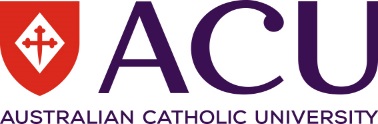 STAFF FLU VACCINE REIMBURSEMENT FORMOld HR Employee Code			 New Aurion Employee No			 Staff Name:  ___________________________________________________________________________________
Reimbursement details: (Please state timing and nature of business related activity)Flu vaccine (maximum reimbursement amount capped at $22)Please attach supporting tax invoices/receipts/documents
Please supply bank account details:BSB	Bank Account NumberPlease ensure account strings provided are valid and correctPlease send the completed form to HR (hr@acu.edu.au) for approval and processing by Accounts Payable. Please note form with any incorrect information or insufficient supporting documents may result in payment being delayed.-EntityEntityProject CodeProject CodeProject CodeProject CodeProject CodeProject CodeSoFSoFSoFNatural AccountNatural AccountNatural AccountNatural AccountNatural AccountAmount $Amount $Amount $Amount $Amount $Amount $Amount $Amount $9190108813148524$.$.$.$.$.Total Amount (capped at $22 limit) $Total Amount (capped at $22 limit) $Total Amount (capped at $22 limit) $Total Amount (capped at $22 limit) $Total Amount (capped at $22 limit) $Total Amount (capped at $22 limit) $Total Amount (capped at $22 limit) $Total Amount (capped at $22 limit) $Total Amount (capped at $22 limit) $Total Amount (capped at $22 limit) $Total Amount (capped at $22 limit) $Total Amount (capped at $22 limit) $Total Amount (capped at $22 limit) $Total Amount (capped at $22 limit) $Total Amount (capped at $22 limit) $Total Amount (capped at $22 limit) $Total Amount (capped at $22 limit) $Total Amount (capped at $22 limit) $Total Amount (capped at $22 limit) $Total Amount (capped at $22 limit) $.